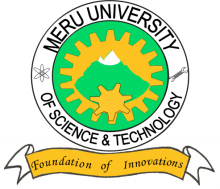 MERU UNIVERSITY OF SCIENCE AND TECHNOLOGYP.O. Box 972-60200 – Meru-Kenya.Tel: 020-2069349, 061-2309217. 064-30320 Cell phone: +254 712524293, +254 789151411Fax: 064-30321Website: www.must.ac.ke  Email: info@must.ac.keUniversity Examinations 2015/2016FIRST YEAR, FIRST SEMESTER EXAMINATION FOR CERTIFICATE IN INFORMATION TECHNOLOGYCIT 1102: MICROSOFT EXCELDATE: NOVEMBER, 2015							TIME: HOURSINSTRUCTIONS:  Answer question one COMPULSORY and any other two questions.QUESTION ONE – (30 MARKS) Describe an Electronic spreadsheet .						(2 Marks)Write the syntax of calculating the following;					(8 Marks) Average  Count  Maximum Minimum Outline the problem solving steps using spreadsheets.				(4 Marks)State five advantages of electronic spreadsheets.				(5 Marks)Explain any three areas where electronic spreadsheets are used.		(6 Marks)Outline steps of saving a workbook.						(2 Marks)QUESTION TWO (15 MARKS)Identify three tabs on the ribbon tabs and give two examples of each.		(6 Marks)List the steps followed in order to create a named range of cells.		(3 Marks)What is the purpose of freezing worksheet heading?				(1 Mark)List down the steps followed in order to introduce and rename a new worksheet(4 Marks)Describe the term clipboard.							(1 Mark)QUESTION THREE (15 MARKS)State the use of the following components of Ms Excel application window.	(6 Marks)Formulae barTitle barWorksheetScroll barsName box Formulae barDifferentiate between the following terms:					(5 Marks) Relative cell reference and absolute cell reference Rows and columns Cell and cell referencing Formatting and editingMAX and MINExplain four chart types used in spreadsheets.					(4 Marks)QUESTION FOUR (15 MARKS) Write the syntax of an IF statement and describe the three sections of the statement enclosed with brackets.								(7 Marks)Briefly explain the four data types found in the excel program.		(8 Marks)QUESTION FIVE (15 MARKS)Table 1 below shows details of employees’ payroll in a certain company.Details of  house allowance and tax are computed as follows;House allowance is 20% of the basic payTax is 3% of gross payWrite an expression that will be able to compute Jane’sHouse allowance							(2 Marks)Gross pay								(2 Marks)Payable tax 							(2 Marks)net pay								(2 Marks)Describe the procedure for generating other employee’s house allowance, gross pay, and net pay based on Jane’s computations.						(2 Marks)Describe the procedure for renaming a worksheet.				(3 Marks)Describe the following terms;							(2 Marks)Axis chart titleABCDEF1NAMEBASIC PAYHOUSE ALLOWANCEGROSS PAYNET PAY2PURITY 150003AGNES210004PAMELA420005WAFULA165006KAWIRA7000